- كلية الحكمة الجامعة -استمارة وصف المقرر الدراسي
للعام الدراسي 2023 / 2024الكلية: كلية الحكمة الجامعة – بغدادالقسم: الفيزياء الطبيهاسم المقرر (المادة الدراسية): الكيمياءاستاذ المادة:م.م بنين سلام رسولوصف المقرر الدراسييوفر وصف المقرر خطة مكتوبة، وإيجازاً مقتضباً لأهم خصائص المادة الدراسية وطرائق التعليم والتعلم وطرائق التقييم وتوضيح مخرجات التعلم المتوقع من الطالب تحقيقا مبرهناً عما إذا كان قد حقق الاستفادة القصوى من فرص التعلم والتعليم المتاحة.اهداف المقرر (اهداف المادة الدراسية) الرئيسية:الهدف العام : تعريف الطالب على مادة علم الأحياء البشري وكذلك التعرف على المسح الطبي وأجرائاته.الهدف الخاص:1-تنمية المهارات وفهم أنواع العناصر المختلفة من خلالتطبيق التقنيات.2. فهم المعادن والخواص الفيزيائية والكيميائية.3. يتناول هذا المقرر المفهوم الأساسي للكيمياء العامة.4. فهم الجدول الدوري وعناصر التوزيع فيهالبنية التحتية للمقرر الدراسي:1.FReece J, Urry L, Cain M, Wasserman S, Minorsky P, Jackson, R. (Eds) 9th Global Edition, 2011, Campbell Biology, Pearson Benjamin Cummings.2.Nelson, Bradley J., Ioannis K. Kaliakatsos, and Jake J. Abbott. "Microrobots for minimally invasive medicine." Annual review of biomedical engineering 12 (2010): 55-85.‏3.Friedman, M. (2003). Chemistry, biochemistry, and safety of acrylamide. A review. Journal of agricultural and food chemistry, 51(16), 4504-4526.‏مخرجات المقرر الدراسي وطرائق التعليم والتعلم و طرائق التقييم:-بنية المقرر الدراسيخطة تطوير المقرر الدراسيربط المناهج التعليمية بواقع المؤسسات من خلال الربط بين الدراسة الأكاديمية النظرية و الدراسة الميدانية على مستوى المؤسسات.التوقيع:اسم استاذ المادة : م.م بنين سلام رسولالتاريخ: 2  /  4  / 2024- - - - - - - - - - - - - - - - - - - - - - - - - - - - - - - -دقـق الجانب العلمي للملف من قبل اللجنة العلمية في القسماللجنة العلمية في القسم:
- - - - - - - - - - - - - - - - - - - - - - - - - - - - - - - -دقـق الجانب التنظيمي للملف من قبل لجنة ضمان الجودة والأداء الجامعي في القسمالتوقيع:اسم عضو لجنة ضمان الجودة والأداء الجامعي في القسم: د.وصفي حميد رشيدالتاريخ :  6 /  4  / 2023- - - - - - - - - - - - - - - - - - - - - - - - - - - - - - - -دقـق الجانب العلمي والتنظيمي للملف من قبل رئيس القسم وتمت المصادقة عليه التوقيع:اسم رئيس القسم : أ. م.د حامد كريم ردامالتاريخ:  6 / 4/ 2023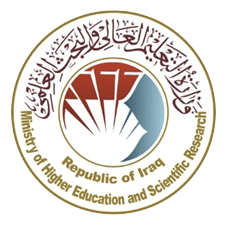 وزارة التعليم العالي والبـحث العلميجـــــهاز الإشـــــراف والتقـــويم العلــميدائرة ضمان الجودة والاعتماد الأكاديمي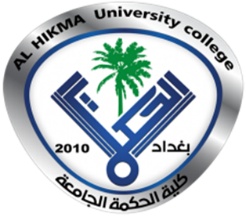 ختم القسم(مصادقة القسم)ختم عمادة الكلية(مصادقة العمادة)المؤسسة التعليميةكلية الحكمة الجامعة (HIUC)القسم العلمي الفيزياء الطبيه اسم المقرر (اسم المادة) الكيمياء أشكال الحضور المتاحةحضوري / الكتروني (عن بعد): حضورينظام المقرر (فصلي/ سنوي)فصليعدد الساعات الدراسية (الكلي)60تاريخ إعداد هذا الوصف 2 /4 / 2023المعرفةالأهداف المعرفية التي سيكتسبها الطالب:أ1- التعرف على اهم أساسيات علم الكيمياء  .أ2- معرفة اهمية الكيمياء وعلاقته بالدراسات العلمية أ3-  التعرف على أهم الدراسات  طرائق التعليم (التي تحقق الاهدف المعرفية):امتحانات فصلية تحريرية اختبارات اسبوعية/ شفوية + تحريريةطرائق التعلم (التي تحقق الاهدف المعرفية):اسئلة سريعة شفوية طرائق التقييم (التي تحقق الاهدف المعرفية):المناقشة والحوار مع الطلبةالحضورب – المهاراتالأهداف المهاراتية التي سيكتسبها الطالب:ب1 -المشاركة في مناقشة مفهوم علم الكيمياءب2 –تنمية القدرة على استخدام المفاهيم الحديثةطرائق التعليم (التي تحقق الاهدف المهاراتية):المناقشة والحوار مع الطلبةطرائق التعلم (التي تحقق الاهدف المهاراتية):ايضا عن طريق محاور نقاشطرائق التقييم (التي تحقق الاهدف المهاراتية):استبيان ,ندوات ج- الوجدانية و القيميةالأهداف الوجدانية و القيمية :ج1- ان يصغي الطالب بانتباه شديد الى شرح الاستاذ ج2- ان يهتم الطالب بهدوء ونظام الصفج3- ان يصف الطالب اهمية علم الكيمياءطرائق التعليم (التي تحقق الاهدف الوجدانية و القيمية):المناقشة والحوار مع الطلبةطرائق التعلم (التي تحقق الاهدف الوجدانية و القيمية):المناقشة والحوار مع الطلبةطرائق التقييم (التي تحقق الاهدف الوجدانية و القيمية):استبيان , ندواتد - المهارات العامة والتأهيلية المنقولة( المهارات الأخرى المتعلقة بقابلية التوظيف والتطور الشخصي )د1-اكتساب الخريج مهارات في علم الأحياء من حيث اساليب التفكير د2- اكتساب بعض المهارات العلمية في التعرف على الأحياءد3- تنمية اساليب تفكير سليمة واطلاق الطاقة الكامنةبنية المقرر( الفصل الدراسي الاول للنظام السنوي   و  الفصل الواحد للنظام الفصلي (الكورسات)) :-بنية المقرر( الفصل الدراسي الاول للنظام السنوي   و  الفصل الواحد للنظام الفصلي (الكورسات)) :-بنية المقرر( الفصل الدراسي الاول للنظام السنوي   و  الفصل الواحد للنظام الفصلي (الكورسات)) :-بنية المقرر( الفصل الدراسي الاول للنظام السنوي   و  الفصل الواحد للنظام الفصلي (الكورسات)) :-بنية المقرر( الفصل الدراسي الاول للنظام السنوي   و  الفصل الواحد للنظام الفصلي (الكورسات)) :-بنية المقرر( الفصل الدراسي الاول للنظام السنوي   و  الفصل الواحد للنظام الفصلي (الكورسات)) :-الأسبوععدد الساعاتمخرجات التعلم المطلوبةالموضوعطريقة التعليمطريقة التقييم12نظري 2عمليالطالب يفهم الدرسCourse introduction; What is biology?محاضرة نظريامتحانات شفوية وتحريرية22نظري2عمليالطالب يفهم الدرسThe nature of lifeمحاضرة نظريامتحانات شفوية وتحريرية32نظري 2عمليالطالب يفهم الدرسAtomic structure and chemistry of waterمحاضرة نظريامتحانات شفوية وتحريرية42نظري 2عمليالطالب يفهم الدرسCarbohydrates, proteins, and lipidsمحاضرة نظريامتحانات شفوية وتحريرية52نظري 2عمليالطالب يفهم الدرسCarbohydrates, proteins, and lipidsمحاضرة نظريامتحانات شفوية وتحريرية62نظري 2عمليالطالب يفهم الدرسCells, Part Iمحاضرة نظريامتحانات شفوية وتحريرية72نظري2عمليالطالب يفهم الدرسexamمحاضرة نظريامتحانات شفوية وتحريرية82نظري 2عمليالطالب يفهم الدرسCells, Part 2محاضرة نظريامتحانات شفوية وتحريرية92نظري 2عمليالطالب يفهم الدرسEnergy & metabolism, Part Iمحاضرة نظريامتحانات شفوية وتحريرية102نظري 2عمليالطالب يفهم الدرسEnergy & metabolism, Part 2محاضرة نظريامتحانات شفوية وتحريرية112نظري 2عمليالطالب يفهم الدرسCellular respiration, Part Iمحاضرة نظريامتحانات شفوية وتحريرية122نظري 2عمليالطالب يفهم الدرسCellular respiration, Part 2محاضرة نظريامتحانات شفوية وتحريرية132نظري2عمليالطالب يفهم الدرسPhotosynthesisمحاضرة نظريامتحانات شفوية وتحريرية142نظري2عمليالطالب يفهم الدرسDNA & its role in heredityمحاضرة نظريامتحانات شفوية وتحريرية152نظري 2عمليالطالب يفهم الدرسFinal Examمحاضرة نظريامتحانات شفوية وتحريريةالتوقيع:عضوا:  د.أحمد سعدون أحمدالتاريخ:   6/  4  / 2024التوقيع:عضوا: د.وصفي حميد رشيدالتاريخ: 6  / 4   / 2024التوقيع:رئيسا: أ. م.د حامد كريم ردامالتاريخ: 6  /   4 / 2024